           Пресс-релиз:     Поход  на  природу.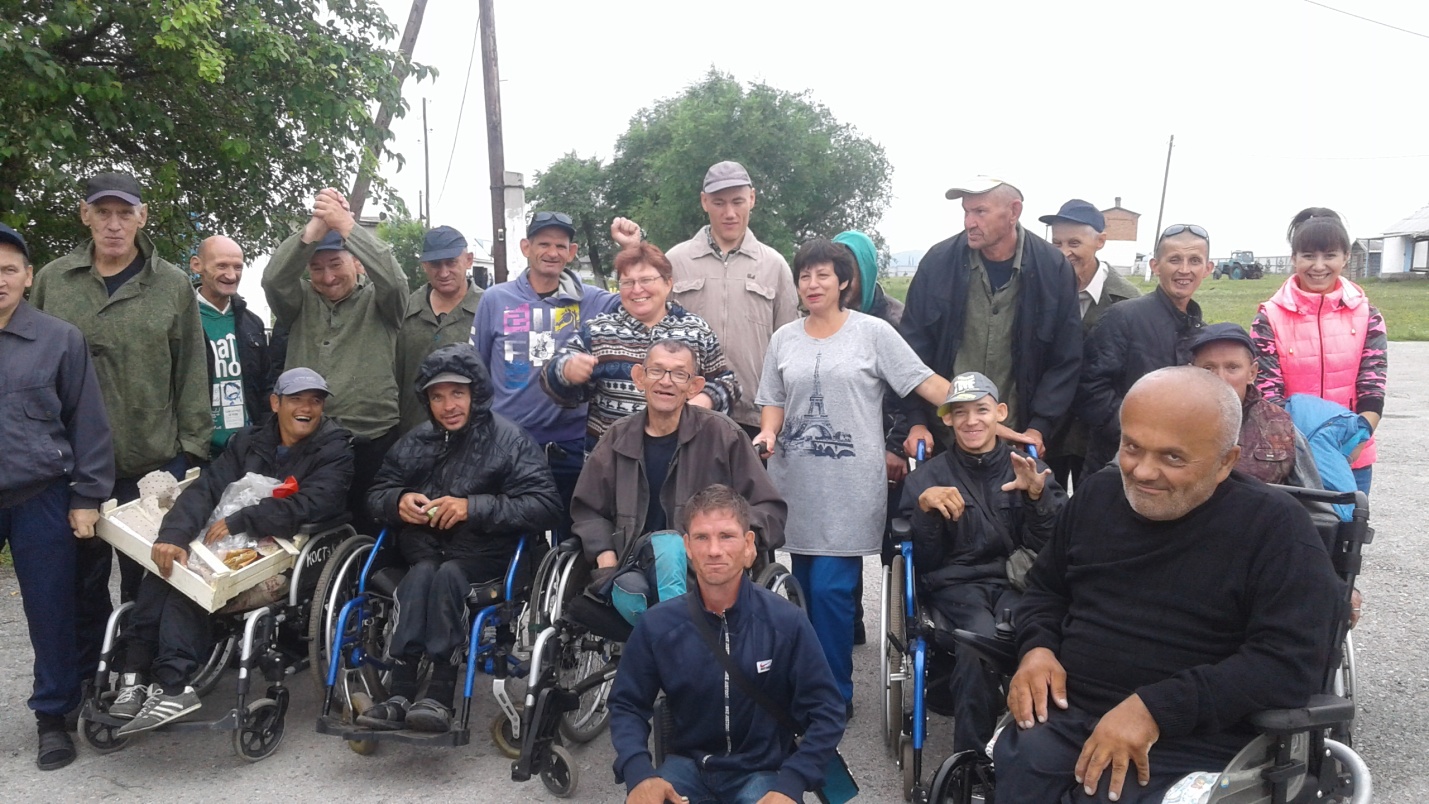         Получатели  социальных  услуг  ГБУ  КО  «Краснинский  психоневрологический  интернат» с огромной радостью и нетерпением ждут похода на природу.       Участвуя  в  сборах,  радуются  как  дети.  С  удовольствием  собирают  рюкзаки,  готовят   воду,  дрова  для  костра,  берут  спортивный  инвентарь.Получатели  сохранного  отделения  бережно помогают  колясочникам собраться  и  помогают  им в  дороги.  С  колясочниками  уходим  не  далеко  от  интерната,  но  это  нисколько  не  омрачает  наше  путешествие.На  природе  у  получателей  социальных  услуг  приподнятое   настроение,  улыбка не сходит  с лица,  они  становятся  подвижнее.   Они  идут  на  контакт:  танцуют,  играют,  разводят  сами  костер,  готовят  чай.        В  этом  году  погода  была   пасмурная,  но никто не отказался  от  похода.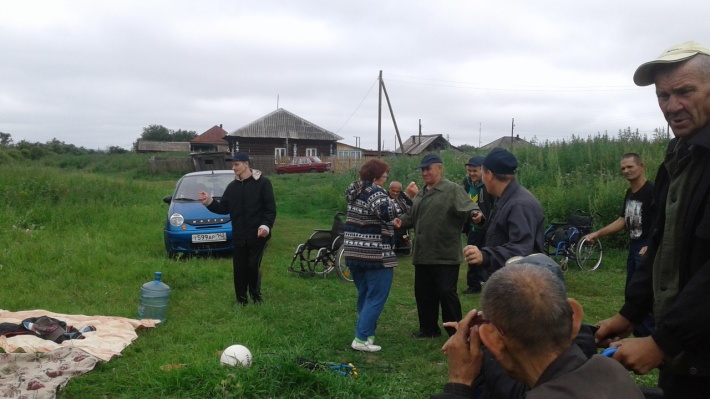 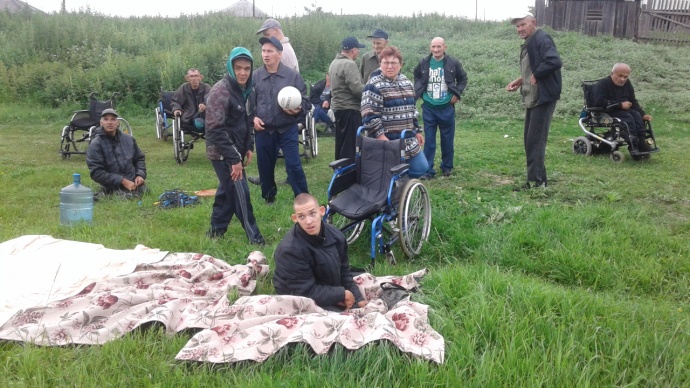 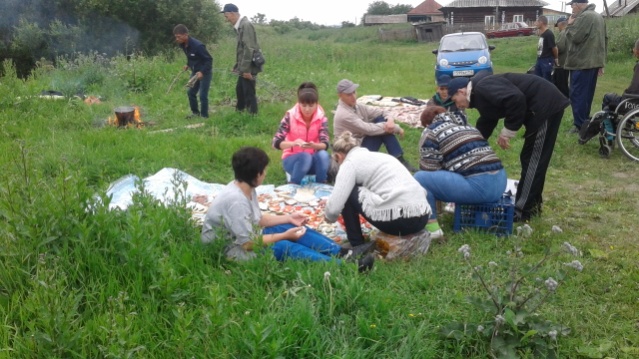 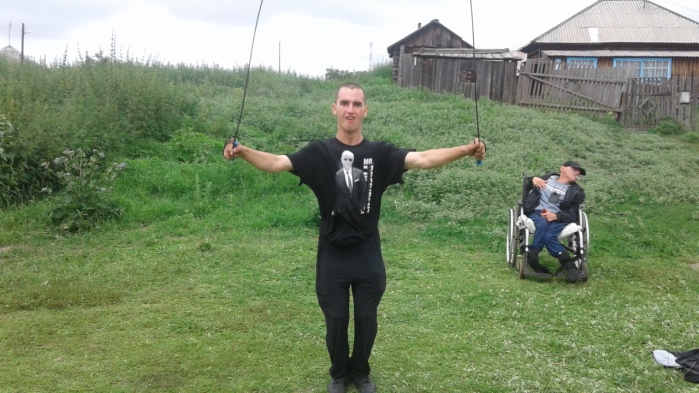 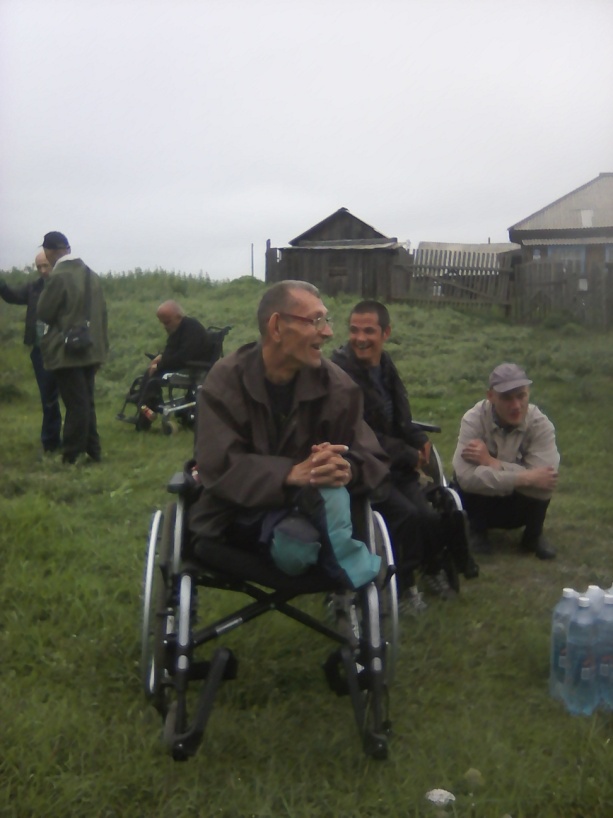 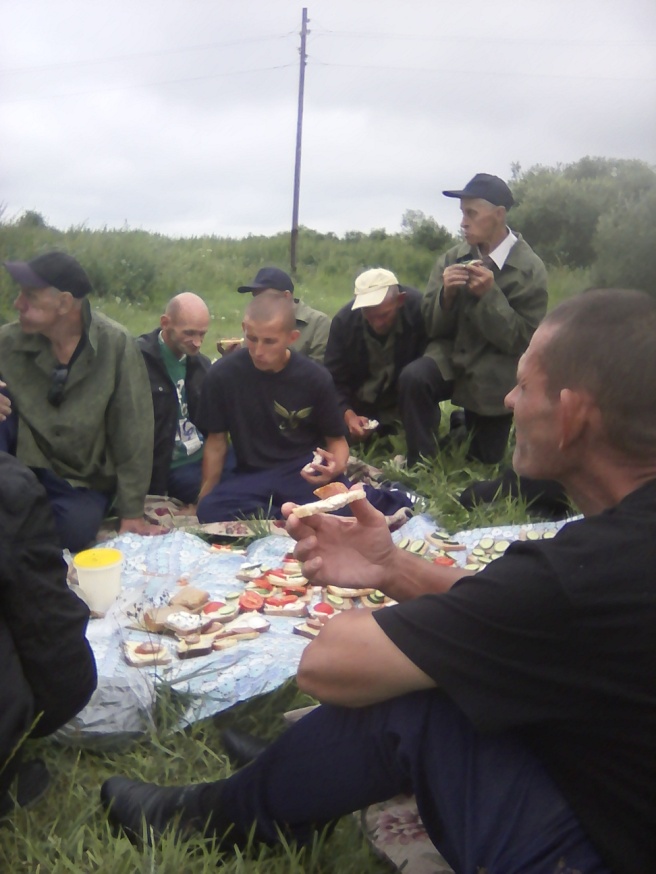         Отдых на природе создает незабываемые впечатления у получателей социальных  услуг, помогает им ближе соприкоснуться с природой, подышать воздухом, принять  активное участие в спортивных играх.